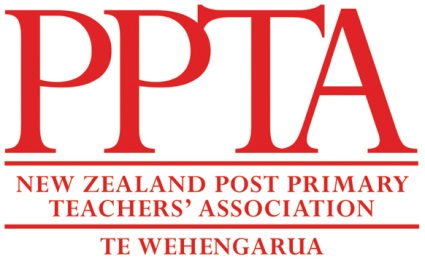 NZPPTA Te Wehengarua National Office VacancyAdvisory OfficerAre you interested in advocating for and working with secondary teachers on issues that matter to them, and then doing what it takes to make these things happen?We’re looking for someone to join the advisory team in our national office in Wellington.  .We want someone who is interested in working with secondary teachers to develop policies and practice on a range of professional issues, including curriculum and assessment, professional learning and development, educational leadership, digital literacy and student welfare.  An understanding of the policy issues around national assessment would be an advantage.  The appointee will be a member of a supportive team that is responsible for policy development in areas relevant to secondary teaching and advocacy of the collective agreements. We want someone who writes well and can work flexibly, co-operatively and collectively.  A post graduate qualification would be an advantage.   Recent experience in New Zealand schools would be an advantage.  In your covering letter let us know what you would bring.The appointee will be a member of a supportive team that blends industrial expertise, strong knowledge of secondary education and political nous.  PPTA is a member-led organisation, and you’ll need to appreciate and respect that.Salary will be within the range of salaries paid to senior staff in secondary schools.  A staff collective agreement covers conditions of employment.  Occasional travel is required.  We’d like someone who can start in January 2020, but we can negotiate on this for the right person.The Association is committed to partnership within Te Tiriti o Waitangi.  A commitment to union goals is essential.  The Association is an equal opportunities employer.Applicants must be legally entitled to work in New Zealand.  If you are not a New Zealand citizen, you must have the right of permanent residence or a work permit.A job description may be obtained from Julie Elliott at jelliott@ppta.org.nz or phoning (04) 913 4228.  Queries about this position should be addressed to Yvonne Oldfield, Deputy General Secretary (Policy) at yoldfield@ppta.org.nz. Applications must be received by 12 noon on Wednesday 4 December 2019 and should be emailed to jelliott@ppta.org.nz.